Уважаемая Елена Евгеньевна!Комитет по управлению муниципальным имуществом администрации городского округа просит опубликовать на официальном сайте администрации городского округа объявление следующего содержания:ИНФОРМАЦИОННОЕ СООБЩЕНИЕКомитет по управлению муниципальным имуществом администрации городского округа, сообщает о приеме заявлений о намерении получения права на размещение нестационарного торгового объекта путем заключения договора на размещение нестационарного торгового объекта (павильон «общественное питание») на земельном участке, расположенном по адресу: Иркутская область, г. Тулун, мкр. Угольщиков (территория напротив ТЦ «Солнечный»), площадью 24,00 кв.м. Срок приема заявлений с 02.06.2023 по 02.07.2023.К заявлению прилагаются следующие документы:1) документ, удостоверяющий личность заявителя;2) документы, удостоверяющие личность и подтверждающие полномочия представителя заявителя, в случае, если с заявлением обращается представитель заявителя;3) надлежащим образом заверенный перевод на русский язык документов о государственной регистрации юридического лица в соответствии с законодательством иностранного государства в случае, если заявителем является иностранное юридическое лицо;4) выписка из единого государственного реестра индивидуальных предпринимателей (для индивидуальных предпринимателей), при наличии.6) выписка из единого государственного реестра юридических лиц (для юридических лиц), при наличии.Если документы, указанные в подпунктах 5, 6 настоящего пункта, не были представлены заявителем, указанные документы (сведения, содержащиеся в них) запрашиваются Уполномоченным органом в порядке межведомственного информационного взаимодействия в соответствии с законодательством.Один заявитель вправе подать только одно заявление.Заявление о намерении участвовать в аукционе, поступившее по истечении срока приема, возвращается в день его поступления заявителю. Подробнее ознакомиться с информацией можно по адресу: г. Тулун, Иркутская область, ул.  Ленина, 122, каб. № 311 (3 этаж), в рабочие дни с 10.00 до 17.00. Телефон для справок: 2-18-19, в Интернете по адресу: www.tulunadm.ru    Председатель Комитета по управлению муниципальным имуществомадминистрации городского округа                                                  А.А.НаговицынаФОРМА ЗАЯВЛЕНИЯ О НАМЕРЕНИИ ПОЛУЧЕНИЯ ПРАВА НА РАЗМЕЩЕНИЕ НЕСТАЦИОНАРНОГО ТОРГОВОГО ОБЪЕКТА                                                             Комитет по управлению муниципальным имуществомадминистрации городского округа                                                                       ЗАЯВЛЕНИЕО намерении получения права на размещение нестационарного торгового объектаФИО / Наименование заявителя ________________________________________________________________________________________________________________________  Для физических лиц:Документ, удостоверяющий личность: ___________________________________________ Серия ______________________ № __________________________, выдан (когда) «_____»________________ года (кем) ____________________________________________  ИНН ________________________________________________________________________Для юридических лиц:Документ о государственной регистрации в качестве юридического лица ______________ _____________________________________________________________________________ серия _______________________ № __________________________, дата регистрации«______» ____________________ года. Орган, осуществляющий регистрацию ____________________________________________ ИНН _________________________________________________________________________ОГРН________________________________________________________________________ Место жительства / Место нахождения претендента:_____________________________ _____________________________________________________________________________ Телефон __________________ Факс ____________________ Индекс ___________________ Представитель претендента (ФИО или наименование) _____________________________________________________________________________ Действует на основании доверенности от «_____» ______________________________года № _______________________________.Реквизиты документа, удостоверяющего личность представителя – физического лица, или документа о государственной регистрации в качестве юридического лица представителя – юридического лица: ____________________________________________________________ _____________________________________________________________________________ (наименование документа, серия, номер, дата и место выдачи (регистрации), кем выдан).желаю получить право на размещение нестационарного торгового объекта путем заключения договора на размещение, расположенного по адресу: _______________________________________________________________________________________________________________________________________________________Подпись заявителя (его полномочного представителя) __________________________ Дата «______» __________________________ года.МП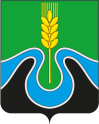 